Úřední zpráva OFS Uh. Hradiště č. 2 ze dne 13. července 2023        1. Zprávy STKZměna sekretáře Buchlovice, 607136749, karekbuchtik@seznam.czLosovací čísla kategorie mužů, dorostu a přípravek považuje STK za konečná a platná – tedy tyto kategorie jsou rozlosovány. Konečná losovací čísla kategorie žáků budou zveřejněna v ÚZ č. 3Oddíly, které se pro nadcházející soutěžní ročník sdružily, upozorňuje STK na dodržení všech podmínek pro SD dle RS OFS UH a SŘ FAČR, včetně termínů pro dodání potřebných materiálů.Byl vytvořen zjednodušený ZoU přípravek, prezentace je uvedena na ofsuh.cz a bude na oddíly rozeslána mailem.  OP                                                                                               OS M AOS M B                                                                                      OP D OS přípravek A                                                          OS přípravek B                                                              OS přípravek COP přípravky  sk. A  st.+ml.                                                         OP přípravky  sk. B st.+ml2. Zprávy KMOFS Uh.Hradiště dává na vědomí oddílům mládeže, že v době 14.-16.8.2023 se uskuteční v areáluNa rybníčku Staré Město soustředění pro děti ročníku 2012.Kemp je zdarma a koná se pod záštitou KFS Zlín, OFS Uherské Hradiště. Dětem bude zajištěno:ubytování, plná penze, pitný režim, tréninkové plochy (hřiště Rybníček), kvalifikovaní trenéři.Každý oddíl může nominovat 2 hráče dané kategorie, jejich jména nahlaste na níže uvedenýkontakt do 22  .7. 2023.Kapacita kempu je 20 dětí a konečný výběr provedou repre trenéři OFS.Jména vašich nominovaných s jejich emailem a telefonem rodičů posílejte na : sekretariát – OFSUH email : ofsuh@ofsuh.cz, Ondřej Machala o.machala@seznam.czTermín 1. kolo 23.7. 17:00              2. kolo 30.7. 17:00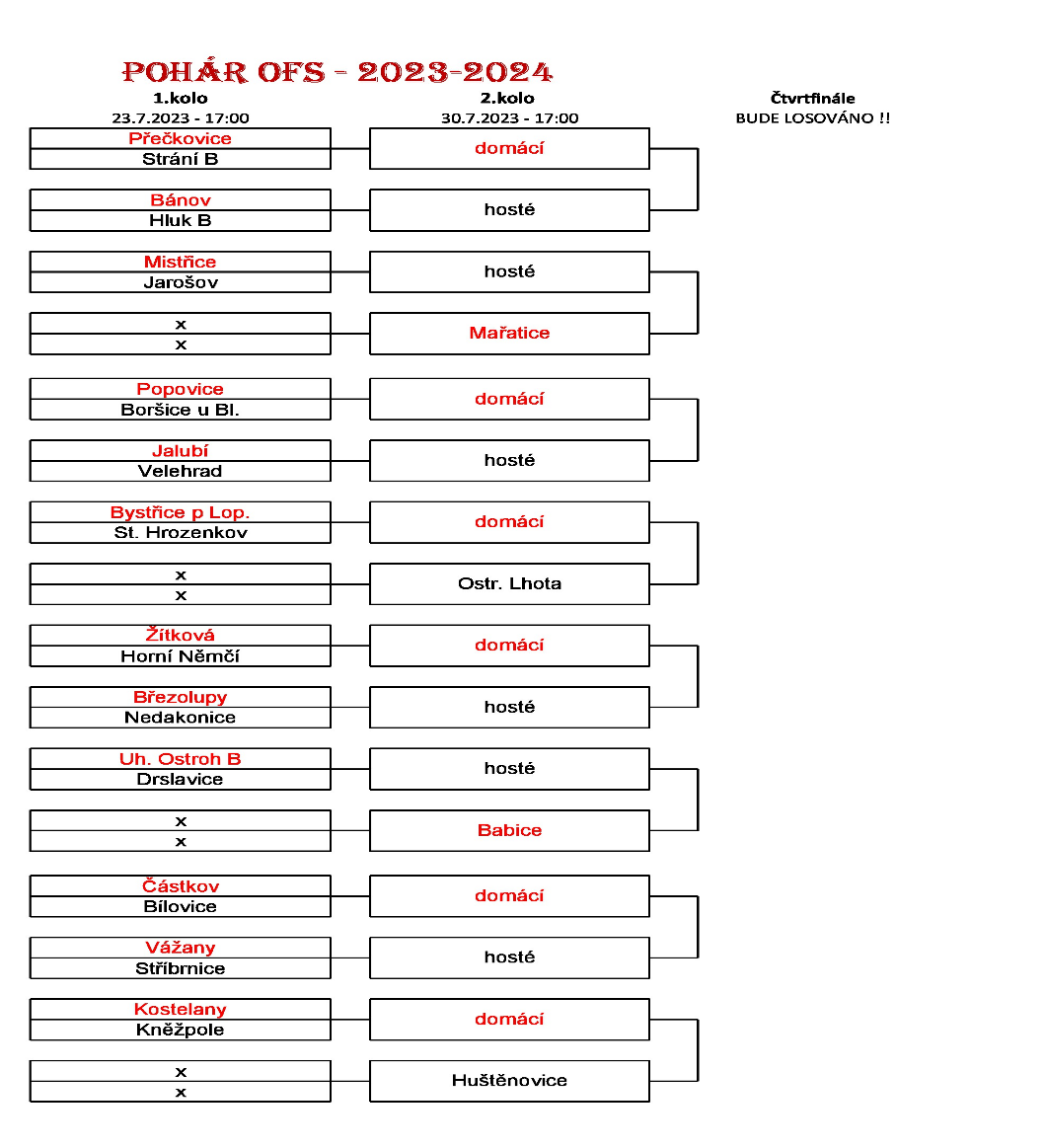 ČísloNázev oddílu Hrací čas1NezdeniceSo ÚZM2Hluk Bhlášenky3BíloviceÚZM4BabiceÚZM5Jarošov/St. MěstoÚZM 6KněžpoleÚZM7HuštěnoviceÚZM8NedakoniceÚZM9JalubíÚZM10BřezováNE 15:0011BánovÚZM12Strání BSo ÚZM13Ostr. LhotaÚZM14 1. FC Slovácko CNE 10:15ČísloNázev oddílu Hrací čas1ČástkovNE 10:152Polešovice BNE 3,5 h př ÚZM3MistřiceÚZM4Stříbrnice/BoršiceÚZM  5SušiceÚZM6HradčoviceÚZM7PopoviceÚZM8MařaticeNE 10:159VážanyÚZM10KostelanyÚZM11Drslavice SO ÚZM12Uh. Ostroh BNE ÚZD13Velehrad/JalubíÚZM 14BřezolupyÚZMČísloNázev oddílu Hrací čas1KorytnáÚZM2Pitín/BojkoviceÚZM 3Dolní Němčí BSO ÚZM4Suchá LozNE 15:305Boršice u Bl.ÚZM6Horní NěmčíÚZM7HavřiceÚZM8St. HrozenkovSo 15:009RudiceÚZM 10Bystřice p.L/BánovSO ÚZM 11PřečkoviceNE 14:3012KomňaÚZM13ZáhoroviceNE 15:0014ŽítkováNE 14:00ČísloNázev oddílu Hrací čas1MařaticeNE 10:152Zlechov/OsvětimanyNE 10:00 3MistřiceSO ÚZP4BabiceSO ÚZM5Vlčnov/HlukNE ÚZD 6HradčoviceSO ÚZM 7Huštěnovice/TrapliceNE 10:15 8BuchloviceSO ÚZM9Jalubí/VelehradSO ÚZM 10KostelanyNE ÚZD11Topolná/NapajedlaNE ÚZD 12Uh. Ostroh/Ostr.N.VSO ÚZM 13ZáhoroviceSO ÚZM14Březolupy/NedachlebiceSO ÚZM Los. čísloNázev oddílu Hrací čas1BíloviceNe 10:302Babice3h před ÚZM3JarošovNE 10:304Huštěnovice2 h před ÚZM5TopolnáPO 17:006KněžpoleNE 11:007MistřiceNE ÚZD8BřezolupySO 2,5 h před ÚZMLos. čísloNázev oddíluHrací čas1SalašSo 10:302StříbrniceSo ÚZŽ 3Tupesy NE 10:004PolešoviceNE ÚZŽ5Nedakonice2h před ÚZM6JalubíÚZŽ7KostelanySO 10:008BoršicePO 16:309Traplice/Jankovice2,5h. před ÚZM 10BuchloviceNE ÚZŽLos. čísloNázev oddílu Hrací čas1PrakšiceSO ÚZP2Suchá LozSO 10:003St. HrozenkovNe 13:004Havřice/ČSK UBSO ÚZP5volný los6ZáhoroviceNE 12:307Pitín2 h před ÚZM8ORELNE 14:00Los. čísloNázev oddílu Hrací čas1Ostr. LhotaNE :11:00 ml. 10:002FC Slovácko - dívkyPondělí 16:003KunovicePO 16:304St. MěstoNE 10:005Ostr. N. VesNE 10:006volný los7Uh. OstrohPO 17:00 ml. 16:008MařaticeSO 10:00Los. čísloNázev oddílu Hrací čas1StráníSO 10:002Šumice SO 10:003BánovÚZP4HradčoviceSO ÚZŽ5VlčnovSO 15:006Dolní NěmčíSO 10:00 ml. 11:007JavořinaSO 10:00 SD Slavkov/ Nivnice8ÚjezdecNE 10:00